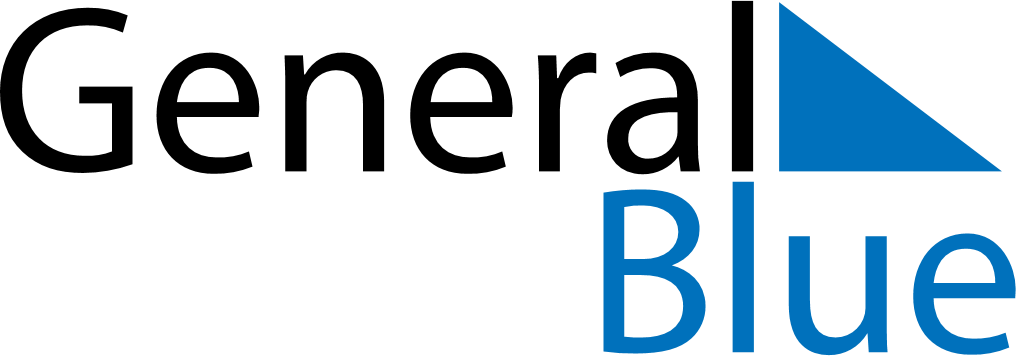 June 2019June 2019June 2019KosovoKosovoMONTUEWEDTHUFRISATSUN123456789End of Ramadan (Eid al-Fitr)101112131415161718192021222324252627282930